МУНИЦИПАЛЬНОЕ БЮДЖЕТНОЕ  ОБЩЕОБРАЗОВАТЕЛЬНОЕ УЧРЕЖДЕНИЕЛЕНИНСКАЯ      СРЕДНЯЯ    ОБЩЕОБРАЗОВАТЕЛЬНАЯ     ШКОЛАул. Школьная, д. 5, п Долотинкателефон:  ( 86385) 39-1-41,                                                                                     факс: ( 86385) 39-1-41 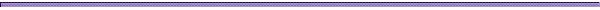 Рассмотрено:                                                                                                   Утверждаю:                на    заседании                                                                                 Приказ № 68  от 26. 02.2015г педагогического совета                                                                                _______________№ 6  от   26.02.2015г                                                                      директор школы Т В ГоловковаПредседатель   ____    Т В Головкова                                                                                                     ПОЛОЖЕНИЕ 
о родительском  комитете (  Совете) .                                               1. Общие положения1.1 Настоящее Положение регламентирует деятельность родительского комитета как органа самоуправления МБОУ Ленинской СОШ  (далее МБОУ). 
Родительский комитет создается в целях содействия общеобразовательному учреждению в осуществлении воспитания и обучения детей. 
Положение о родительском комитете ( Совете) обсуждается и принимается на общем родительском собрании, утверждается и вводится в действие приказом по МОУ; изменения и дополнения в настоящее Положение вносятся в том же порядке. 
1.2.Родительский комитет - Совет (далее - комитет) избирается общим собранием родителей по представлению классных родительских комитетов. Комитет подчиняется и подотчетен общему родительскому собранию. Срок полномочий комитета 1 год (ротация состава комитета проводится ежегодно на одну треть). 
Численный состав комитета определяется общеобразовательным учреждением самостоятельно.1.3.Комитет организует свою работу следующим образом: 
- на первом заседании избирает председателя, который организует работу членов комитета и постоянных или временных комиссий, создаваемых для реализации отдельных направлений в работе; 
- составляет план работы на учебный год, содержание которого определяется с учетом установленной компетенции и задач, стоящих перед образовательным учреждением; 
- принимает решения на заседаниях по рассматриваемым вопросам большинством голосов в присутствии не менее половины своего состава (заседания протоколируются).1.4 Для координации работы в состав комитета кооптируется заместитель директора МБОУ (педагогический работник по представлению руководства). 
1.5.Деятельность комитета осуществляется в соответствии с Конвенцией ООН о правах ребенка, действующим законодательством РФ в области образования, Типовым положением об общеобразовательном учреждении, Уставом и настоящим Положением. 
Решения комитета являются рекомендательными для участников образовательного процесса. 
Обязательными являются только те решения комитета, в целях реализации которых издается приказ по МБОУ . 2. Основные задачи комитета2.1. Содействие руководству МБОУ: 
- в совершенствовании условий для осуществления образовательного процесса, охраны жизни и здоровья обучающихся, свободного развития личности; 
- в защите законных прав и интересов обучающихся, в т. ч. социально незащищенных; 
- в организации и проведении общих внеклассных мероприятий.2.2. Организация работы с родителями (законными представителями) обучающихся школы по разъяснению их прав и обязанностей, значения всестороннего воспитания ребенка в семье.2.3. Установление единства воспитательного влияния на детей педагогическим коллективом общеобразовательного учреждения и семьей.2.4. Привлечение родительской общественности к активному участию в жизни школы, к организации педагогической пропаганды среди родителей и общественности.2.5. Оказание непосредственной помощи руководству в укреплении материально-технической базы МБОУ.3. Функции родительского комитета3.1. Содействует обеспечению оптимальных условий для организации образовательного процесса .3.2. Координирует деятельность классных родительских комитетов. Представляет интересы родителей в совете МБОУ3.3. Проводит  разъяснительную и консультативную работу среди родителей (законных представителей) обучающихся об их правах и обязанностях.3.4. Оказывает содействие в организации учебно-воспитательной работы работникам МОУ и родителям обучающихся.3.5. Участвует в подготовке школы к новому учебному году.3.6. Совместно с руководством МБОУ контролирует организацию качественного питания обучающихся и их медицинского обслуживания.3.7. Оказывает помощь руководству МБОУ в организации и проведении общих родительских собраний.3.8. Рассматривает обращения в свой адрес, а также обращения по вопросам, отнесенным настоящим Положением к компетенции комитета, по поручению   директора МБОУ; рассматривает и принимает решения по конфликтным ситуациям между родителями и работниками МБОУ,3.9. Обсуждает локальные акты МБОУ  по вопросам, входящим в компетенцию комитета.3.10. Принимает участие в организации безопасных условий осуществления образовательного процесса, выполнения санитарно-гигиенических правил и норм.3.11. Организует и проводит собрания, доклады, лекции для родителей, беседы (круглые столы) по вопросам семейного воспитания детей.3.12. Взаимодействует с общественными организациями по вопросам пропаганды школьных традиций, уклада школьной жизни.3.13. Взаимодействует с педагогическим коллективом МБОУ по вопросам профилактики правонарушений, безнадзорности и беспризорности среди несовершеннолетних обучающихся.3.14. Взаимодействует с другими органами самоуправления МБОУ по вопросам проведения общих внеклассных мероприятий и другим, относящимся к компетенции комитета.3.15. Осуществляет мероприятия по укреплению хозяйственной и учебно-материальной базы МБОУ,  её благоустройству и созданию в ней оптимальных условий для пребывания детей в учебных кабинетах и группах продленного дня.4. Права родительского комитета4.1. Вносить предложения руководству и органам самоуправления МБОУ по совершенствованию управления, получать информацию о результатах их рассмотрения.4.2. Обращаться за разъяснениями в учреждения и организации по вопросам воспитания детей.4.3. Заслушивать и получать информацию от руководства МБОУ, других органов управления о результатах образовательного процесса, о воспитании обучающихся.4.4. Вызывать на свои заседания родителей (законных представителей) обучающихся по представлению (решению) классного родительского комитета, исчерпавшего возможности педагогического воздействия.4.5. Принимать участие в обсуждении локальных актов МБОУ в части установления прав обучающихся.4.6. Давать разъяснения и принимать меры по рассматриваемым обращениям родителей (законных представителей) обучающихся, председателей классных родительских комитетов по вопросам охраны жизни и здоровья обучающихся, соблюдению их прав.4.7. Выносить общественное порицание родителям, уклоняющимся от воспитания детей в семье.4.8. Поощрять родителей (законных представителей) обучающихся за активную работу в комитете, оказание помощи в проведении общих внеклассных мероприятий, за укрепление материально-технической базы образовательного процесса.4.9. Организовывать постоянные или временные комиссии под руководством членов комитета для исполнения своих функций на более высоком уровне.4.10. Разрабатывать и принимать локальные акты в рамках установленной компетенции (решения заседаний комитета о классных родительских комитетах, о комиссиях комитета).4.11. Председатель комитета может присутствовать (с последующим информированием комитета) на заседаниях педагогического совета, других органов самоуправления по вопросам соблюдения Устава, дисциплины, соблюдения прав обучающихся.4.12. Принимать участие в решении вопросов по оказанию материальной помощи социально незащищенным обучающимся.5. Ответственность родительского комитетаКомитет отвечает за:5.1. Выполнение плана работы.5.2. Выполнение решений, реализацию рекомендаций.5.3. Установление взаимопонимания и взаимодействия между руководством МОУ, педагогическими работниками и родителями (законными представителями) обучающихся в вопросах семейного и общественного воспитания.5.4. Качественное принятие решений в соответствии с действующим законодательством.5.5. Бездействие отдельных членов комитета или всего комитета.
Члены комитета, не принимающие участия в его работе, по представлению председателя могут быть отозваны избирателями (общим родительским собранием).                                 6. Организация работы6.1. В состав комитета входят представители родителей (законных представителей) обучающихся, по одному от каждого класса (в зависимости от количества классов в общеобразовательном учреждении могут входить по одному представителю от ступени обучения, по два представителя от класса и т.п.). Представители в Комитет избираются ежегодно на классных родительских собраниях в начале учебного года.6.2. Численный состав Комитета МБОУ определяет самостоятельно.6.3. Из своего состава Комитет избирает председателя (в зависимости от численного состава могут избираться заместители председателя, секретарь).6.4. Комитет работает по разработанным и принятым им регламенту работы и плану, которые согласуются с руководителем общеобразовательного учреждения.6.5. О своей работе Комитет отчитывается перед общешкольным родительским собранием не реже двух раз в год.6.6. Комитет правомочен выносить решения при наличии на заседании не менее половины своего состава. Решения принимаются простым большинством голосов.6.7. Переписка Комитета по вопросам, относящимся к его компетенции, ведется от имени общеобразовательного учреждения, документы подписывают руководитель общеобразовательного учреждения и председатель Комитета7. Делопроизводство родительского комитета7.1. Комитет ведет протоколы своих заседаний и общих родительских собраний в соответствии с Инструкцией о ведении делопроизводства общеобразовательного учреждения.7.2. Планы, отчеты о проделанной работе, протоколы заседаний хранятся в канцелярии общеобразовательного учреждения. Срок хранения не более трех лет.7.3. Ответственность за делопроизводство в комитете возлагается на председателя или избранного секретаря комитета